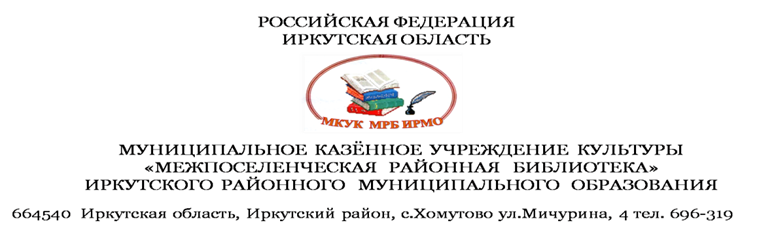 УТВЕРЖДАЮ:                    Директор МКУК МРБ ИРМО_________________О. М. ШкилевичХомутово  2016 г. Паспорт учрежденияСобытия года1.1. Главные события библиотечной жизни МО.-Библиотека работает по проекту: «Экологическая тропа»Цель: Экологическое  просвещение  подрастающего   поколения,  экологически  грамотной  культуры  поведения,  для  развития гражданской зрелости  и социальной активности.	 Задачи: Развивать  у  детей  ответственное  отношение  к  природе,  разъяснение  и  пропаганду  законов  об  охране  природы,  любви  к  окружающей среде.	  Определяемые результаты:1.Получение  экологических  знаний,  убеждений  в  необходимости  сотрудничества  с  природой.2.Формирование  здорового образа  жизни,  альтернативного  аморальному,  нарушающему  здоровье.3. Выработка  ответственного  отношения  к  книге,  художественной  литературе.-2016 год прошел под знаком «Года кино».  Участвуя в акции «Билионочь», провели «Библиосумерки на поле чудес»,  посвящённые «Году кино». Мероприятие началось с показа видео презентации об авторе «Буратино» А.Толстом, а также о ярком актёрском составе, благодаря которым, дети, да и взрослые с удовольствием смотрят фильм» Золотой ключик или приключения Буратино» и сейчас. 						-Военной тематике посвящен мультфильм «Воспоминание», который должен  по справедливости стать рядом с многотомной историей Великой Отечественной войны, как волшебный кристалл, освещающий её страницы дополнительным человеческим светом в глазах ребят. - Для стимулирования читательской деятельности и популяризации творчества писателя; раскрытия творческого потенциала детей и подростков,приняли участие в областном конкурсе к юбилею Марка Сергеева «Разноцветные истории», (конкурсант МРБ,   Абатурова М. заняла  I место)-Акции- посвященные Дню памяти и скорби (к празднованию годовщины начала ВОВ 1941-1945гг.), Дню России.-Этнокультурной акции «Радуга дружбы» посвящено мероприятие «Гостеприимство русского народа» и мастер-класс «Пряники» в котором участвовали дети детских садов, школы и АЦР.1.2. Федеральные, региональные и муниципальные нормативно-правовые акты, оказавшие влияние на деятельность библиотек в анализируемом году.1.3. Федеральные и региональные целевые программы, проекты и иные мероприятия, определявшие работу библиотек в анализируемом году.2. БИБЛИОТЕЧНАЯ СЕТЬ2.1. Общая характеристика сети. Особые изменения в сети муниципальных общедоступных библиотек, произошедшие в 2016 году.2.1.1.Внестационарное библиотечное обслуживание2.2. Организационно-правовые аспекты структуры библиотечной сети.Правовые формы муниципальных библиотек, библиотек – филиалов (подразделений) ЦБС, других библиотечных объединений и КДУ.Виды библиотек, библиотечных объединений и других организаций, оказывающих библиотечные услуги населению МО2.3. Развитие библиотечной сети. Наличие модельных библиотек, библиотек интеллект-центров и других типов библиотек. Краткая характеристика.2.4. Организация библиотечного обслуживания населения.2.4.1. Опишите случаи реорганизации (открытия, закрытия, слияния, передачи) муниципальных библиотек в структуры не библиотечных организаций в 2016 году.2.4.2. Основания закрепления и перераспределения полномочий по организации библиотечного обслуживания. Укажите наименования нормативных документов и дату их утверждения/подписания.2.4.3. Изменение правовых форм библиотек (если происходили в течение года).2.5. Соблюдение норм действующего законодательства о реорганизации или ликвидации муниципальной библиотеки, расположенной в сельском поселении, с учетом результата опроса жителей данного сельского поселения.Опишите основания закрытия сельских библиотек. Проводился ли опрос жителей, согласно ст. 23, пункт 1.1. ФЗ от 29.12.1994 № 78-ФЗ «О библиотечном деле».2.6. Доступность библиотечных услуг.2.7. Краткие выводы по разделу. Основные направления трансформации сети и меры, принимаемые для преодоления нарушений функционированиябиблиотечных процессов, если таковые были выявлены.3. ОСНОВНЫЕ СТАТИСТИЧЕСКИЕ ПОКАЗАТЕЛИ3.1. На основании годовой статистической отчетности дайте анализ основных показателей. Объясните причины увеличения/уменьшения показателей. При снижении основных показателей укажите пути решения, сложившейся ситуации.Снижениепоказателей в МРБ связано с временным переездом из старого здания  в новое (предполагаемое).3.1.1. Выполнение показателей, включенных в муниципальные «дорожные карты»3.2. Экономические показатели4. БИБЛИОТЕЧНЫЕ ФОНДЫВ МКУК МРБ ИРМО имеется следующая нормативная документация:Федеральный закон от 29.12.2010 г. № 436-ФЗ «О защите детей от информации, причиняющей вред их здоровью и развитию».Инструкция об учете библиотечного фонда №590 от 02.12.1998г.Положение о библиотечном фонде МКУК МРБ ИРМО.Положение об отделе комплектования и обработки МКУК МРБ ИРМО.Положение о фонде редких и ценных изданий и документов.Положение о библиотечном фонде документов временного хранения.Инструкция по организации учета периодических изданий в МКУК МРБ ИРМО.Положение о сохранности БФ.Инструкция по организации проверки БФ.Инструкция о порядке исключения и перераспределения документов БФ.Паспорта, инструкции и положения на каталоги МКУК МРБ ИРМОДля обеспечения  учета при работе с фондом ведется следующая документация:-Книга суммарного учета фонда библиотеки-инвентарная книга-тетрадь учета книг, принятых взамен утерянных-дневник учета работы библиотеки-читательские формуляры, регистрационная карточка читателяЗаписи в документах проводятся своевременно*Выделение особых фондов: редких и ценных изданий. Обеспечение условий хранения и использования фондов; реставрация, консервация. Проверка фондов библиотек. В читальном зале списана периодическая литература  в количестве 277экз.Списано книг по ветхости из  абонемента в количестве 174экз.Списано книг устаревших по содержанию из абонемента в количестве 34 экз. В 2016г. в МРБ проведена консервация фонда из-за ветхости здания.К отчету приложить:1) сведения для «Реестра книжных памятников Иркутской области» (для тех библиотек, кто сведения не предоставил).2) копии отчетов – основных таблиц по использованию субсидий в 2016 г. (без копий сопроводительных документов (счетов-фактур, договоров и т.п.)).4.1. Состав фонда4.2. Организация работы по текущему комплектованию. Кратко опишите проблемы, название программы, в ходе реализации которых приобретена литература, обозначьте сумму и кол-во экз., какие отрасли знаний недостаточно скомплектованы. 4.2.1. Поступление в фонды муниципальных библиотек4.2.2. Анализ подписки на периодические изданияКоличество (244экз.) и названий периодических изданий в среднем на 1 библиотеку в 2016 г. составило: 119В 2016 году библиотека выписывала периодические издания  в количестве  экз. 119 на сумму  27000,37руб. Читатели дети пользуются всеми детскими журналами, какие выписывает библиотека. В этих журналах они могут найти интересные сказки, стихи, рассказы: «Сибирячок», «Дисней». Игровые, познавательно - развлекательные журналы для активных  детей «Мишутка», «Глобус», «Маша и Медведь», «Тридевятое царство». С помощью этих журналов дети узнают для себя много интересного и познавательного: «Клепа», «Почемучкам обо все на свете». Детский  военно – патриотический журнал «Аты–баты, шли солдаты…».  Для рукодельниц и  детей кто любит мастерить, делать разные поделки для них: «Лукошко идей», «Девчонкам и мальчишкам». Дети, которые любят читать о природе, животных, птиц и растениях для них: «Муравейник», «В мире животных», «Юный натуралист».У юношества самые читающие журналы: «Мне 15», «Игромания». Журнал для любознательных «Юный эрудит». Научно-популярный журнал для детей и юношества «Юный краевед».  Все журналы очень интересные по своему содержанию, красочные.У взрослых самые читающие журналы. Для женщин  и мужчин - «Караван истории», «Физкультура и спорт». Газеты: «ЗОЖ», «Завалинка» - о народной медицине. По кулинарии - «Скатерть-самобранка». Для садоводов - «Сад, огород кормилец и лекарь». Полезная газета - «1000 советов». Энциклопедия молодой женщины - «Любимая подружка», «Веста». Самая народная  газета - «100 ответов юристов». О Иркутской области газеты: «Восточно – Сибирская правда», «Областная». Об Иркутском районе читатели могут узнать из газеты «Ангарские огни».4.3. Выбытие из фондов муниципальных библиотек с указанием причин исключения из фонда4.4. Анализ и оценка состояния и использования фондов библиотек4.5. Выдача документов библиотечного фонда, в том числе по видам документов, по тематике:Наибольший спрос:Мониторинг выбора литературы читателями  показывает следующие результаты: в летнее время наибольшим спросом пользуется детская художественная литература(84), запрашиваемая по заданию на летнее чтение. Среди взрослого населения преобладает спрос на детективную литературу,  как среди мужчин, так и женщин.  Старшее поколение (пенсионеры) перечитывают классику(84). Юношество стабильно читают классику по школьной программе и фантастику(84)Менее спрашиваемые издания:Литература по отделам.4.6. Работа с отказами в целом по библиотечной системе.общее количество отказов в 2016 г., в сравнении с 2015 г. (уменьшение/увеличение). 						Отказов-10: «Орфографических словарей» по русскому языку. Ежегодно в летнее время недостаточно комплектов детской художественной литературы.  В 2016 году в МРБ фонд законсервирован.причины отказов. В этом году отказали учащимся «Орфографический словарь», который требовался при сдаче ЕГЭ, по причине недокомлектованности.мероприятия по ликвидации отказов.  Направляем читателей в другие библиотеки.количество ликвидированных отказов- 0количество отказов по отраслям знаний: 10 экз.4.7. Финансирование комплектования (объемы, основные источники, по возможности сравнить расходы на приобретение документов на физических (материальных) носителях и расходы на приобретение доступа к удаленным сетевым ресурсам):Динамика расходов на комплектование муниципальных библиотек за три года:4.8. Обеспечение учета и сохранности фондов:соблюдение действующей инструкции по учету фондов («Порядка учета документов, входящих в состав библиотечного фонда»); 4.7. Обеспечение учета и сохранности фондов:соблюдение действующей инструкции по учету фондов («Порядка учета документов, входящих в состав библиотечного фонда»)           Учет библиотечного фонда включает: прием документов, их маркировку, регистрацию при поступлении, перемещении, выбытии, а также проверку наличия документов в фонде.Соответствующая документация  имеется в МРБ. По сохранности фонда основным принципом является дифференциация мер как с пользователями, так и с задолжниками. Списки должников периодически в информационном стенде в зале абонента (1 раз в мес.) Должники периодически  извещаются по телефону (номера указаны в формуляре) об их задолженности, и о своевременном возврате книг в библиотеку. Проводится акция: «Верни книгу». В этом году задолженность снизилась, т.к. из-за переезда МРБ в другое место, книги больше не выдавались.соблюдение режимов хранения. Обеспечение сохранности фонда в МРБ единый и непрерывный процесс, начинающийся с момента поступления документов и на протяжении  всего периода хранения и использования.  Проводятся профилактические мероприятия: обеспыливание (1 раз в месяц),  поврежденные документы обрабатываются 2.5% раствором формалина. Путем выборочного осмотра осуществляется микологический и энтомологический надзор. Соблюдается световой, температурный режим и режим влажности. В 2016 году здание МРБ закрыто, фонд упакован.Работа по сохранности фонда является неотъемлемой частью библиотечной деятельности:1)Проводится беседа о правилах пользования библиотекой с записавшимися первый раз читателями, правильном обращении с книгой, когда приносить книгу (сроки возврата), о важности аккуратного обращения с ней. 2) На каждую книгу клеится контрольный листок возврата.3)Работа с читательской задолженностью. Ежегодно проводится акция «Неделя возвращенной книги». В 2016 г. читателям предложено вернуть книги из-за консервации фонда.4.9. Краткие выводы по разделу. Основные проблемы сохранности библиотечных фондов.5. ОБЯЗАТЕЛЬНЫЙ ЭКЗЕМПЛЯР МУНИЦИПАЛЬНОГО ОБРАЗОВАНИЯ5.1. Законодательные нормативно-правовые документы, регламентирующие получение обязательного экземпляра в муниципальном образовании5.2. Наличие инструктивно-нормативных документов внутрибиблиотечного значения5.3. Список ОЭ МО, поступивших в 2016 г.6. ЭЛЕКТРОННЫЕ РЕСУРСЫ МУНИЦИПАЛЬНЫХ БИБЛИОТЕК6.1.Основные показатели деятельности по использованию электронных баз данных (далее ЭБД)6.2.Основные группы пользователей, обращающихся к ЭБД6.3.ЭБД,используемые в библиотечно-информационном обслуживании пользователей ЦБС, библиотек6.4.Ресурсы Национальной электронной библиотеки (НЭБ)По данному направлению договор не подключен.6.5.Деятельность по пропаганде использования новых информационных технологий пользователями ЦБС, библиотек6.6. Кратко опишите основные действующие программы по пропаганде информационных технологий, эффективные мероприятия, которые состоялись в 2016 году.Обучая людей пожилого возраста, мы надеемся помочь старшему поколению научиться пользоваться компьютером, общаться в соц сетях , что поможет им в дальнейшем не чувствовать себя оторванными от мира.            Работа центра в 2016 году была направлена на выполнение поставленных целей и задач в удовлетворении информационных потребностей широких слоев населения, своевременном оказании услуг с использованием информационных технологий. Посетители Информационного центра имеют возможность, как самостоятельно работать за компьютером, так и получать помощь в поиске информации от сотрудников ИЦ.Сотрудники организуют для читателей библиотеки обучение азам компьютерной грамотности, помогают, стать уверенными пользователями Интернета Специалисты отдела осуществляют виртуальное обслуживание удаленных пользователей: выполняют справки.Оказываем помощь в редактировании текста, составлении презентации и т д Пользователи приходят к нам поработать за компьютером, для этого у нас есть  все необходимое. Наличие копировальной  - множительной техники (принтер, сканер, копир) эта услуга наиболее востребована. В нашем центре можно распечатать как в черно- белом, так и в цветном варианте. В большинстве сканируем деловые документы (договоры, свидетельства и т.д.). 	Возможности Информационного центра  позволяют выполнить запросы, требующие сложного поиска (Биография писателей, музыкантов; достопримечательности стран мира, и др.). В Информационном центре  установлена справочно-правовая система Консультант Плюс, с помощью которой  можно быстро найти необходимый законодательный документ и комментарии к нему, (заявления на загранпаспорт, различные бланки).          13 февраля прошло  практическое занятие « Создание 3 D книги». Ребята создавали волшебный мир книги, в котором  оживают любимые сказочные  персонажи. Так как интерфейс  сайта создан на английском языке, дети пользовались онлайн - переводчиком. Такие интернет – технологии очень понравились детям, и они с удовольствием создали книгу по любимому произведению.          18 февраля   провели  беседу – презентация «Мобильная безопасность» для детей Хомутовской средней школы № 2 .  Была показана  презентация. Ребята активно участвовали в игре, проявили интерес к безопасным сайтам. По окончанию мероприятия детям  были подарены закладки – памятки.В рамках дней памяти 15 марта специалистами Межпоселенческой районной библиотеки было проведено мероприятие «Уроки Распутина» для молодёжи, посвящённое Вечной памяти Валентина Распутинанами был сделан видеоролик.Ко дню культуры были разработаны грамоты и благодарности, а также была сделана презентация «С днем Культуры».16  марта в информационном  центре было проведено мероприятие «В поисках Интернет – сокровищ» в форме  интерактивной игры, дети  не только получили огромное удовольствие, но и массу нового и полезного. Но путь в него пролегала через Дикий  Интернет лес, в котором детей ждали приключения и подстерегали опасности, с которыми они с лёгкостью справились. В ходе игры ребята вспомнили свои права, научились ориентироваться в Интернете и извлекать пользу от общения с ним. Присутствующие разыскали клад с информационными буклетами и памятками о правилах безопасности в Интернете, с адресами лучших детских сайтов. Ребятам были вручены информационные памятки о правилах безопасности в Интернет.30 марта   в Межпоселенческой районной библиотеки прошло мероприятия» Всемирный день воды». Участниками стали ученики четвертого класса Хомутовской средней общеобразовательной школы №2.    Этот день отмечается потому, что вода все чаще требует защиты. Так ли много воды на нашей планете, хватает ли ее всем?Ребятам была показана презентация «Источник жизни – вода». В конце мероприятия еще раз напомнили ребятам, что вода – это жизнь, это богатство страны, что воду надо беречь.20 апреля провели рекомендательную беседу  «Профессия каждая -  самая важная»Юные читатели библиотеки  познакомились с такими профессиями как: флорист, дизайнер, каскадер, библиотекарь, экскурсовод и др., прочли вслух стихотворение  Дж. Родари «Чем пахнут ремесла?», оформленное в виде слайдов. Замечательным и  ярким получилось путешествие ребят по  «Городу мастеров», где они с азартом отгадывали загадки о профессиях: «Загадки - обманки», «Загадки - складки», и др.Мы уверены, что проведённое мероприятие поможет ребятам, несмотря на их небольшой возраст, в дальнейшем осознанно подойти к выбору своей будущей профессии. Ведь профессия - это труд, которому человек посвящает всю свою жизнь.18 мая  в Межпоселенческой районной библиотеки стартовала областная информационная акция единого действия «Защитим детей вместе», посвященная Международному дню детского телефона доверия. В нашей библиотеке состоялось мероприятие «Когда важно быть услышанным». Участниками стали ученики Хомутовской средней общеобразовательной школы №2.    Ребятам была показана презентация и видеоролик о детском телефоне доверия. На стенде имеются плакаты с информацией о едином общероссийском номере детского телефона доверия, для учащихся подготовлены листовки с телефонами доверия и краткой информацией.	22 июня провели акцию «День памяти»– одна из самых трагических дат в истории нашей страны. В этот день, 75 лет назад, фашистская Германия напала на СССР, началась Великая Отечественная война, продлившаяся 1418 дней. Мы преклоняемся перед тем величайшим подвигом, который был совершён советским народом в годы Великой Отечественной войны! Светлая память павшим и вечная слава народу-победителю!Мы делаем все, чтобы воздать должное оставшимся в живых ветеранам, вдовам погибших, труженикам тыла. Без них ничего бы сейчас не было. Сегодня мы не только чтим память павших и отдаем дань уважения ветеранам, но и показываем нашим детям то, как это важно — быть и уважать подвиг героев нашей страны.2 июля провели практическое занятие  «Путеводитель по справочно – правовой системе Консультант +»Обучение ориентировано, прежде всего, на развитие практических навыков поиска документов и работы с ними. В процессе обучения   познакомились с возможностью системы Консультант +, но и приобрели навыки их применения в реальной ситуации. Всего посетили мероприятия  13 человек9 августа было проведено мероприятия «Госуслуги через интернет доступны для каждого!» Говоря о  госуслугах,  подробно рассказала о сайте  gosuslugi.ru . Когда и с какой целью был создан портал, зачем он нужен, какую информацию  можно здесь найти и какие услуги получить. Для того, чтобы получить доступ ко всем услугам, которые предоставляет портал, необходимо зарегистрироваться на сайте. Было подробно рассказано, как проходит процедура регистрации и что для этого нужно. После регистрации пользователь имеет доступ к личному кабинету, где размещены личные данные, избранные услуги, заявки и начисления. Было рассказано, как найти нужную услугу воспользовавшись сортировкой по ведомствам, по категориям, по жизненным ситуациям или среди популярных, а также воспользовавшись строкой поиска. На примере конкретных примеров было пошагово показано, как получить услугу – какие документы для этого необходимо, где узнать о стоимости и порядке оплаты услуги, о сроках ее оказания и результате получения услуги – получение информации о задолженности в налоговых органах и о наличии штрафов в ГИбДД, Речь так же шла о том, что можно оплатить через сайт и на что при этом следует обратить особое внимание.           В Информационном центре планируем регулярно проводить встречи «Интернет для всех», чтобы иметь возможность знакомить всех желающих с полезными возможностями интернета. В начале года оформили   выставку - буриме "Что год грядущий нам готовит". На ней представлены гороскопы, новогодняя кулинария, знаменательные события на грядущий год.Также была оформлена выставка «Путеводитель по справочно – правовой системе Консультант +»,Вторая молодость .RUК десятилетию информационного центра был сделан буклет «В ногу со временем» В буклете представлена информация о центре: об оказываемых услугах. 	К 28 марта был сделан видеоролик «День работника культуры», К 9 мая  была сделана презентация « С Великой Победой! Гордимся, помним, чтим», На Душу Живую была сделана презентация «Чудо природы» юмористический рассказ И.А.Данилов – Ивушкин.  Также разработали грамоты и благодарности на конкурс.Ко Дню сотрудника органов внутренних дел России разработали видеоролик для отдела культуры Иркутского района.В рамках программы Вторая молодость.RU, обучая людей пожилого возраста, библиотекари информационного центра надеются не только помочь старшему поколению научиться пользованию компьютером, но и общению в социальных сетях, что поможет им не чувствовать себя оторванными от современной жизни. Программа работает и по сей день. Уже обучено 7 человек. В связи с переездом , cпомощью программы Skype оказываем посильную помощь  пенсионерам, проживающем за  километры от нас,  общаемся в режиме «онлайн», то есть в режиме реального времени. Они пишут свое сообщение к нам, и мы сразу же  отвечаем  в одноклассниках или по электронной почте.Успешно сотрудничаем со школами и детскими садами,  (помогаем оформлять стенды, портфолио и др).	В течение года тесно сотрудничаем, с работниками других отделов библиотеки /библиотек района/оказывали помощь в программе, officeExcel  по Актам списания. 	Самая востребованная программа Дубль Гис, с помощью нее можно быстро найти интересующую нас организацию, заводы, школы, детские сады  Программа  пользуется спросом среди школьников и родителей. С помощью нее мы делали  маршрутные листы для школьников.	Много внимания уделяем самообразованию, совершенствуем навыки работы в интернете, изучаем новые программы  (skype) способ  установления партнерских связей  с библиотекой им Уткина  и  библиотекой им. И.И.Молчанова - Сибирского, с помощью которой  проходил цикл вебинаров:«Использование аудио-визуальных материалов в мероприятиях библиотек правовые аспекты» «Библиотека XXI века от традиции к инновации» обзор профессиональной литературы «Использование информационных ресурсов и участие в просветительских проектах Президентской библиотеки: в помощь библиотекам региона»	8 сентября 2016 года на базе РМКУК «ШМЦБ» прошел Зональный областной семинар «Модернизация сельской библиотеки как средство изменения ситуации в местном сообществе» с удовольствием поделились друг с другом важной и полезной информацией, а также обсудили проблемы и приоритеты развития сельских библиотек. Семинар прошел в приятной дружеской атмосфере, чему мы очень рады.      	Много времени уделяем детям, которые ходят в ИЦ. Новичков знакомим с правилами поведения в ИЦ, правилами работы, игры на компьютере, обучаем печатанию и т.п.Наши двери открыты для каждого, кто нуждается в информации.7. ОРГАНИЗАЦИЯ И СОДЕРЖАНИЕ БИБЛИОТЕЧНОГО ОБСЛУЖИВАНИЯ ПОЛЬЗОВАТЕЛЕЙ7.1. Общая характеристика основных направлений библиотечного обслуживания населения региона, с учетом расстановки приоритетов в анализируемом году. При раскрытии направлений работы необходимо делать акцент на проектах, программах, актуальных услугах и инновационных формах обслуживания.1.Обеспечение доступности, оперативности и комфорта и комфортности получения информации2.Повышение престижа библиотеки в жизни поселения3.Эколого-краеведческая деятельность4.Содействие адаптации к социуму людей с ограниченными возможностями.Программы библиотекиПрименение нестандартных форм массовых мероприятий7.2. Проектная деятельность библиотек7.3. Культурно-просветительская деятельность.Краткое описание культурно-просветительской деятельности библиотеки за прошедший год.Стараясь повысить престиж библиотеки в культурной жизни района, участвуем в конкурсах, сотрудничаем с организациями и проводим совместные мероприятия. Учитывая интересы и потребности граждан, совершенствуем библиотечное обслуживание, проводим конкурсы, акции. Яркие тематические выставки способствуют более глубокому продвижению литературы.7.3.1. Год кино в России.Датькраткуюаннотацию по проведенным мероприятиям в рамках Года кино в России. Паспорта мероприятий прикладываются в приложении!Отдавая дань памяти В.Распутину с благодарностью  понимаем, что обширное и благородное поле открыл читателю талант писателя – сибиряка. Помочь человеку,  дохнуть  на него при чтении книг теплом  и добром – вот главное для писателя. В этом  библиотекари  старались убедить  и присутствующих  ребят.2.«Библиосумерки на поле чудес» в МРБ посвящённые «Году кино» начались с показа видеопрезентации об авторе «Буратино» А.Толстом, а также о ярком актёрском составе.благодаря которым, дети, да и взрослые с удовольствием смотрят этот фильм и сейчас. 3.Трудно рассказывать о войне. Тем более маленьким детям. Но этот мультфильм «Воспоминание» должен  по справедливости стать рядом с многотомной историей Великой Отечественной войны, как волшебный кристалл, освещающий её страницы дополнительным человеческим светом в глазах детей7.3.2. Международные, общероссийские и областные мероприятия7.3.3. Мероприятия к юбилейным датам7.3.4. Другие значимые мероприятия, проведенные в библиотеке7.3.5. Клубная деятельность библиотеки7.4. Продвижение книги и чтения. Функционирование центров чтения. Дать краткое описание деятельности библиотеки по продвижению книги и чтения. Перечислить самые значимые книжные выставки, перечислить инновации в области оформления книжных выставок. Перечислить мероприятия, которые проводились с целью пропаганды чтения.Ежегодно в  МРБ в  целях активизации детского чтения, привлечение читателей в библиотеке проводятся тематические библиотечные уроки ,  уроки памяти, из которых делают вывод:  «…что добрая книга нужна и полезна лишь бы человек был читающий».Дляпривлечениямолодежи приглашен лектор Байкальского университета Дюкин А.В, которыйубедительно и доступно убеждает ребят в  необходимости чтения и не просто чтения, а чтения в прогрессии, что требует  и  наше время  и их будущий выбор профессии. Умение быстро, с удовольствием читать любую литературу.Отдавая дань памяти В.Распутину, писателю-сибиряку, с благодарностью,  понимаем, что обширное и благородное поле открыл читателю талант писателя – сибиряка. При чтении его книг веет теплом  и добром. В этом  убеждаются и присутствующие ребята.7.4.1. Значимые книжные выставки7.4.2 Мероприятия, проведенные с целью продвижения книги и чтения7.5. Библиотечное обслуживание людей с ограниченными возможностями и др. Перечислите Основные формы работы с маломобильными пользователями:   Основной формой работы с маломобильными пользователями является книгоношество, в основном доставкой книг занимаются родственники и работники  библиотеки. Количество маломобильных читателей относительно постоянно. Спрос на художественную литературу невелик (многие из них инвалиды по зрению) С АЦР Поддерживаем связь через педагога АЦР «Надежда» и одновременно маму одного из воспитанников Бережневу М.А.Программы, проекты, реализуемые библиотеками в рамках работыс маломобильными пользователями –реализация программы адаптации к социуму детей-инвалидов осуществляется в сотрудничестве с центром «Надежда»Инструкции, положения по работе с маломобильными пользователями.(инструкция  от 25 января 2016 г.)Сотрудничество с общественными организациями.  МКУК МРБ ИРМО в 2016г. сотрудничает с Автономной некоммерческой организацией Адаптационно-педагогического центра «Надежда» Приглашаем детей, на различные  мероприятия.8. Справочно-библиографическое и информационное обслуживание пользователей8.1. Организация и ведение СБА в библиотеках, библиотеках − структурных подразделениях организаций культурно-досугового типа и иных организаций, оказывающих библиотечные услуги населению   Для обеспечения доступа к ресурсам библиотеки создан справочно-библиографический аппарат. Информация, ежедневно поступающая в библиотеку (газеты, журналы и книги), требует четкой систематизации и оперативности для выполнения запросов читателей.Справочно – библиографический аппарат библиотеки является основной  информационного обеспечения пользователей. СБА представлен в нашей библиотеке каталогами, краеведческими и тематическими картотеками, папками накопителями, фондом справочных и библиографических изданий. В каталоге можно узнать о наличии книги в библиотеке, сделать тематический подбор литературы, найти нужную информацию, зная только ключевое слово и многое др. С его помощью библиотекари отдела обслуживание стараются удовлетворить запросы пользователей.8.1.1. Электронные базы данных, в том числе электронный каталог 8.1.2. Электронная (цифровая) библиотека8.1.3. Электронная (полнотекстовая) библиотека8.1.4. Участие в корпоративном проекте по распределенной аналитической росписи (МАРС)8.1.5. Сводный каталог библиотек Иркутской областиОтразите причины отсутствия работы в СКБИО. Планируется ли работа в 2017 году.8.2. Справочно-библиографическое обслуживание индивидуальных пользователей и коллективных абонентов. Развитие системы СБО с использованием ИКТ.8.2.1. Основные группы пользователей8.2.2. Справки и консультации8.2.3. Библиографическое информированиеДифференцированноеНедифференцированное (массовое)8.2.4. Система информационно-библиографического обслуживания отдельных категорий пользователей:информационное обеспечение органов местной власти.Фиксируется на стенде: «Органы местного самоуправления информируют», который систематически обновляется.информационное обеспечение делового и профессионального чтения. Фиксируется на стенде: «Библиотека информирует» и тематическими выставками, посвященными юбилейным датам писателей. Участие в областных, районных конкурсах информационное обеспечение образовательных программинформационное обеспечениенаселения социально-бытовой информацией.8.2.5. Информирование в СМИРекомендуем привести примеры наиболее значимых сообщений в СМИ в приложении.8.3. Организация МБА и ЭДД в муниципальных библиотекахОбслуживание пользователей через МБА. Состав пользователей, тематика удовлетворенных и неудовлетворенных запросов. 8.4. Формирование информационной культуры пользователейПроанализировать деятельность по формированию информационной культуры пользователей (библиотечные уроки, экскурсии, беседы, консультации по СБА и др.).Проводя библиотечный урок-путешествие: «Хорошая книга-лучший друг», ведущий обращает внимание ребят на удивительное. Но знакомое каждому из нас, творению человеческого разума – книгу. Обращает внимание на библиотечный фонд. Выясняем,  какие книги им известны существующие с древнейших времен, переходя к современным гаджетам, проводим викторины, конкурсы. Отвечая на вопросы участники проявляют эрудицию,  начитанность и заинтересованность.8.5. Выпуск библиографических пособийРекомендуем провести изучение эффективности отдельных (наиболее значимых) библиографических пособий, выпущенных в текущем году, привести выборочно в приложении.8.6. Краткие выводы по разделу.9. КРАЕВЕДЧЕСКАЯ ДЕЯТЕЛЬНОСТЬ9.1 Реализация краеведческих проектов, в том числе корпоративныхКраеведение  - это всесторонние изучение, какой –либо территории, проводимое  на научной основе. Любовь к родному краю, знание его истории – основа духовной культуры общества, первая ступень к формированию патриотических чувств, основанных на естественной привязанности человека к тому, что его окружается. 9.2. Анализ формирования и использования фондов краеведческих документов и местных изданий (движение фонда, выдача)Опишите основныеисточники поступлений краеведческой литературы.Основной источник поступления литературы - Областная библиотека9.3. Формирование краеведческих баз данных (в т.ч. корпоративных) и электронных библиотек (полнотекстовых)9.4. Основные направления краеведческой деятельности – по тематике (историческое, литературное, экологическое и др.) и формам работы9.5. Выпуск краеведческих изданий9.6. Раскрытие и продвижение краеведческих фондов, в том числе создание виртуальных выставок и музеев.9.7. Создание в муниципальных библиотеках историко-краеведческих мини-музеев, краеведческих и этнографических комнат и уголков и т.п. 9.8. Краткие выводы по разделу. Перспективные направления развития краеведческой деятельности.Краеведческая деятельность в работе библиотеки является одним из приоритетных направлений, поскольку именно библиотеки выступают в роли собирателей, хранителей  и пропагандистов местной истории и культуры. Краеведение помогает читателям осмыслить идею исторического развития, понять взаимосвязь местного и общего, а в итоге понять современность, выработать активную жизненную позицию. Уважение к историческому наследию и любовь к родной земле – неотъемлемая качества любого гражданина, патриота своей страны. Но эти черты можно воспитывать в себе, только хорошо зная свою родину и ее историю, культуру и быт простого народа. Понимая все это, библиотека большое внимание уделяет популяризации знаний  о родном крае, возрождению культурно – исторического наследия. 10. ОРГАНИЗАЦИОННО-МЕТОДИЧЕСКАЯ РАБОТА10.1. Характеристика функционирования системы методического сопровождения деятельности поселенческих библиотек со стороны библиотек (районных, городских и межпоселенческих), наделенных статусом центральной (ЦБ)10.2. Виды и формы методических услуг/работ, выполненных ЦБ10.3. Кадровое обеспечение методической деятельности 10.4. Повышение квалификации библиотечных специалистовПрограмма повышения квалификации библиотечных работников БСМероприятия по повышению квалификации работников за пределами учреждения(участие сотрудников МО в обучающих мероприятиях областного, межрегионального, всероссийского уровня, в т.ч. прослушивание вебинаров)Количество сотрудников из основного персонала, не принявших участие в мероприятиях по ПК (без учета сотрудников, принимавших участие несколько раз) ________________Мероприятия по повышению квалификации работников, организованные ЦБКоличество сотрудников из основного персонала, не принявших участие в мероприятиях по ПК (без учета сотрудников, принимавших участие несколько раз) ________________10.5. Участие в региональных и муниципальных профессиональных конкурсах библиотекарей10.6.Публикации в профессиональных изданиях10.7. Приоритеты развития методической деятельности ЦБ. Краткие выводы по разделу.11. МАРКЕТИНГОВАЯ ДЕЯТЕЛЬНОСТЬ11.1 Характеристика маркетингового направления в деятельности библиотеки11.2. Количество публикаций за год в СМИ11.3. Работа сайта библиотекиНаличие на сайте11.4. Выстраивание связей и взаимодействия с общественными организациями, советами, движениями и пр.11.5. SMM-продвижение«Одноклассники»«ВКОНТАКТЕ»Ваши пожелания по оказанию методической помощи от отдела по маркетингу и связям с общественностью библиотеки им. И. И. Молчанова-Сибирского по работе с соц. сетями, сайтом, связям с общественностью, маркетинговой деятельности(платным и бесплатным библиотечным услугам).12. БИБЛИОТЕЧНЫЕ КАДРЫ12.1. Изменения кадровой ситуации в библиотечной сфере.Динамика движения кадров библиотечных работников12.2. Общая характеристика персонала муниципальных библиотек 12.3. Численность работников, относящихся к административно-управленческому и вспомогательному персоналу, в 2016 г.12.4. Характеристика занятости работников сельских библиотек12.5. Потребность в кадрах12.6. Оплата труда12.7. Краткие выводы. Проблемы обеспечения муниципальных библиотек персоналом, отвечающим технологическим и информационным вызовам времени, в том числе на основе обучения и переподготовки кадров.13. МАТЕРИАЛЬНО-ТЕХНИЧЕСКИЕ РЕСУРСЫ БИБЛИОТЕКИ13.1. Характеристика зданий13.2. Опишите основные проблемы модернизации библиотечных зданий, приспособления внутреннего пространства библиотек к современным потребностям пользователей, создание условий для безбарьерного общения.13.3. Информатизация муниципальных библиотек13. ОСНОВНЫЕ ИТОГИ ГОДАОбобщите главные достижения, обозначьте нерешенные проблемы и сформулируйте задачи на будущий год.1.Участие в конкурсе: «Разноцветные истории Марка Сергеева». Участница Абатурова Маргарита заняла I место.2.Участие в конкурсе «Душа живая». Участник Пожарский В.Ф занял II место.3.Активно содействуем адаптации  в обществе детей с ограниченными возможностями, путем приобщения их к участию в массовых мероприятиях, приобщению к книге и чтению в доступной форме4.Продолжаем работу в экологическом направлении (клуб «Экологическая тропа»)5.Мероприятия МРБ посвящены Году Российского кино.Задачи на 2017 год определены тематикой года: «Года экологии»14. ПРИЛОЖЕНИЯК годовому отчету необходимо приложить (кроме обязательной годовой статистической отчетности):Штатное расписание (можете убрать данные по заработной плате) и структуру центральной библиотеки.Паспорта наиболее интересных и успешных мероприятий.Методические разработки (пособия, положения, формы мониторинга).Программу повышения квалификации или методической деятельности.Список библиотек-юбиляров (с точной датой).Объяснительную записку по снижению показателей, уменьшению площадей и т.п.Нормативные документы, принятые по решению реорганизации библиотек МО. Акты/заключения на кап.ремонт/аварийное здание.Сведения для «Реестра книжных памятников Иркутской области» (для тех библиотек, кто сведения не предоставил).Копии отчетов – основных таблиц по использованию субсидий в 2016 г. (без копий сопроводительных документов).Список периодических изданий, на которые была осуществлена подписка в ЦБ и библиотеках МО.Примеры библиографических и краеведческих пособий.А также необходимо внести изменения в паспорта библиотек согласно годовой отчетности.Наименование учреждения (полное и сокращенное по уставу)Муниципальное казенное учреждение культуры Межпоселенческая районная библиотека Иркутского районного Муниципального ОбразованияУчредительАдрес библиотекиИркутский район,  с. ХомутовоТелефон/факс696-319E-mailX-L11 @yandex. ruОрганизационно-правовая формаДата создания учрежденияЧисленность населения городского округа (муниципального района)16116 чел.% охвата населения МО библиотечным обслуживанием9,2Наличие Программы развития библиотечного дела в МО. Сумма выделенных средств на реализацию программы в 2016г.-% финансирования библиотеки  от общего финансирования учреждений культуры31,4Средняя заработная плата в 2016 годуСколько библиотек закрыто в 2016 году. Причины? Какие библиотеки могут оказаться перед угрозой закрытия? Почему?-Количество общедоступных муниципальных библиотек в на 01.01.2017г.1Количество библиотек других ведомств в МО (школьные и т.п.)в т.ч. в сельской местностиШкольных-3; сельская-1Кол-во населенных пунктов МО, всегоКол-во населенных пунктов, в которых расположены пункты выдачи, передвижки(нет стационарных библиотек)Кол-во жителей в населенных пунктах, обслуживаемых пунктами выдачиКол-во населенных пунктов, не охваченных библиотечным обслуживаниемКол-во населенных пунктов, не охваченных библиотечным обслуживаниемКол-во жителей в населенных пунктах, не охваченных библиотечным обслуживаниемКол-во жителей в населенных пунктах, не охваченных библиотечным обслуживанием00000000Кол-во библиотечныхпунктовКол-во библиотечныхпунктовКол-во читателейКол-во читателейКол-во посещенийКол-во посещенийКол-во книговыдачКол-во книговыдачКол-во выездов библиобусаКол-во выездов библиобуса20152016201520162015201620152016201520160000000000Наименование показателяКоличество1. Библиотеки – юридические лица1.1. в т.ч. в сельской местности2. Бюджетные учреждения2.1. в т.ч. в сельской местности3. Казенные учреждения13.1. в т.ч. в сельской местности4. Автономные учреждения4.1. в т.ч. в сельской местностиВиды библиотек20152016ЦБСМежпоселенческая11ЦентральнаяДетскаяБиблиотека-филиалНаименование библиотеки, работающей по сокращенному графикуРежим работыТарифная ставка библиотекаряС какого года работает по сокращенному графикуЧисло пользователей в отчетном годуЧисло пользователей до сокращения графика------Показатели «дорожной карты»Выполнение (%)Выполнение (%)Показатели «дорожной карты»201520161.читатели71,439,72.книговыдача61.926,53.посещение12,04,2Расходы бюджета на:20152016+\–обслуживание одного пользователя (руб.)0,20,1-0.1одно посещение (руб.)1,80,5-0,3одну документовыдачу (руб.)21,173,5+52.4Отраслевой состав библиотечного фонда (экз.)20152016Динамика за 2015/2016 гг. (+/−)всего2688726583-304в том числе:в том числе:в том числе:в том числе:соц-эконом.46003437-1163естественные науки, медицина12881237-51техническая10651035-30с/х811784-27Искусство+спорт998942-56спортхудожеств.91669243+77языкознание, филология10901088-2Показатели20152016Новые поступления (всего экз.)627181Новые поступления печатных изданий (всего экз.)627181Новые поступления электронных изданий (всего экз.)-Новые поступления других видов изданий-Новые поступления на 1000 жителей (экз.)3,81,5Процент от норматива (250 экз.)%%Процент от норматива (250 экз.)39.812,4ГодПодписка на периодические изданияПодписка на периодические изданияПодписка на периодические изданияГодколичество экз.количество названийсумма (руб.)20156755065905,06201624411927000,37ГодВыбыло всего, экз.В том числеВ том числеВ том числеГодВыбыло всего, экз.печатныеэлектронные другие201510471047--2016485485--Причины исключения изданийКол-во экз.% выбытия в 2016 г.Утеряно читателями--Недостача (по результатам проверок библ. фонда)--По ветхости4521,2Устаревшие по содержанию340,09Иное (перераспределено, пожар, затопление)--Год Читаемость (книговыдача/кол-во читателей)Обновляемость (поступление док-в/объем фонда)Обращаемость (книговыдача/объем фонда)ДокументообеспеченностьДокументообеспеченностьГод Читаемость (книговыдача/кол-во читателей)Обновляемость (поступление док-в/объем фонда)Обращаемость (книговыдача/объем фонда)На 1 пользователя(объем фонда/кол-во читателей)На 1 жителя (объем фонда/количество населения)2015 19.20,041,99.91,6201614,80,0060,817,71,6общее количество отказовВ том числе:В том числе:В том числе:В том числе:В том числе:В том числе:В том числе:В том числе:В том числе:общее количество отказовсоц-эконом.ест.науки, медицинатехнические наукис/хискусствоспортхудожеств.языкознание, филологияуниверсальнаялит-ра10-------10-Количественные характеристики библиотечного фондаКоличественные характеристики библиотечного фондаКоличественные характеристики библиотечного фондаКоличественные характеристики библиотечного фондаКоличественные характеристики библиотечного фондаКоличественные характеристики библиотечного фондаКоличественные характеристики библиотечного фондаКоличественные характеристики библиотечного фондаКоличественные характеристики библиотечного фондаКоличественные характеристики библиотечного фондаКоличественные характеристики библиотечного фондаКоличественные характеристики библиотечного фондаКоличественные характеристики библиотечного фондаВсего экз.Всего экз.Объем библиотечного фонда (экз.)Объем библиотечного фонда (экз.)Объем библиотечного фонда (экз.)Объем библиотечного фонда (экз.)Объем библиотечного фонда (экз.)Объем библиотечного фонда (экз.)Объем библиотечного фонда (экз.)Объем библиотечного фонда (экз.)Объем библиотечного фонда (экз.)Объем библиотечного фонда (экз.)Объем библиотечного фонда (экз.)Объем библиотечного фонда (экз.)Объем библиотечного фонда (экз.)2658326583Поступления в библиотечный фонд (экз.)Поступления в библиотечный фонд (экз.)Поступления в библиотечный фонд (экз.)Поступления в библиотечный фонд (экз.)Поступления в библиотечный фонд (экз.)Поступления в библиотечный фонд (экз.)Поступления в библиотечный фонд (экз.)Поступления в библиотечный фонд (экз.)Поступления в библиотечный фонд (экз.)Поступления в библиотечный фонд (экз.)Поступления в библиотечный фонд (экз.)Поступления в библиотечный фонд (экз.)Поступления в библиотечный фонд (экз.)181181Федеральный бюджетФедеральный бюджетФедеральный бюджетОбластной бюджетОбластной бюджетОбластной бюджетМуниципальный бюджетМуниципальный бюджетМуниципальный бюджетВнебюджетные средстваВнебюджетные средстваВнебюджетные средстваВнебюджетные средстваВнебюджетные средстваВнебюджетные средстваФедеральный бюджетФедеральный бюджетФедеральный бюджетОбластной бюджетОбластной бюджетОбластной бюджетМуниципальный бюджетМуниципальный бюджетМуниципальный бюджетПлатные услугиПлатные услугиПлатные услугиДругие источникиДругие источникиДругие источникикниги (экз.)периодика (экз.)документы на других видах носителей (экз.)книги (экз.)периодика (экз.)документы на других видах носителей (экз.)книги (экз.)периодика (экз.)документы на других видах носителей (экз.)книги (экз.)периодика (экз.)документы на других видах носителей (экз.)книги (экз.)периодика (экз.)документы на других видах носителей (экз.)-49132Финансирование комплектования за отчетный год (тыс. руб.)Финансирование комплектования за отчетный год (тыс. руб.)Финансирование комплектования за отчетный год (тыс. руб.)Финансирование комплектования за отчетный год (тыс. руб.)Финансирование комплектования за отчетный год (тыс. руб.)Финансирование комплектования за отчетный год (тыс. руб.)Финансирование комплектования за отчетный год (тыс. руб.)Финансирование комплектования за отчетный год (тыс. руб.)Финансирование комплектования за отчетный год (тыс. руб.)Финансирование комплектования за отчетный год (тыс. руб.)Финансирование комплектования за отчетный год (тыс. руб.)Финансирование комплектования за отчетный год (тыс. руб.)Финансирование комплектования за отчетный год (тыс. руб.)Финансирование комплектования за отчетный год (тыс. руб.)Финансирование комплектования за отчетный год (тыс. руб.)Финансирование комплектования за отчетный год (тыс. руб.)Финансирование комплектования за отчетный год (тыс. руб.)Всего тыс. руб.Всего тыс. руб.Всего тыс. руб.Общий объем финансирования (тыс. руб.)Общий объем финансирования (тыс. руб.)Общий объем финансирования (тыс. руб.)Общий объем финансирования (тыс. руб.)Общий объем финансирования (тыс. руб.)Общий объем финансирования (тыс. руб.)Общий объем финансирования (тыс. руб.)Общий объем финансирования (тыс. руб.)Общий объем финансирования (тыс. руб.)Общий объем финансирования (тыс. руб.)Общий объем финансирования (тыс. руб.)Общий объем финансирования (тыс. руб.)Общий объем финансирования (тыс. руб.)Общий объем финансирования (тыс. руб.)Общий объем финансирования (тыс. руб.)Общий объем финансирования (тыс. руб.)Общий объем финансирования (тыс. руб.)4520407,954520407,954520407,95В том числе:В том числе:В том числе:В том числе:В том числе:В том числе:В том числе:В том числе:В том числе:В том числе:В том числе:В том числе:В том числе:В том числе:В том числе:В том числе:В том числе:В том числе:В том числе:В том числе:Федеральный бюджет(тыс. руб.)Федеральный бюджет(тыс. руб.)Федеральный бюджет(тыс. руб.)Федеральный бюджет(тыс. руб.)Областной бюджет(тыс. руб.)Областной бюджет(тыс. руб.)Областной бюджет(тыс. руб.)Областной бюджет(тыс. руб.)Муниципальный бюджет(тыс. руб.)1419141.26Муниципальный бюджет(тыс. руб.)1419141.26Муниципальный бюджет(тыс. руб.)1419141.26Муниципальный бюджет(тыс. руб.)1419141.26Внебюджетные средстваВнебюджетные средстваВнебюджетные средстваВнебюджетные средстваВнебюджетные средстваВнебюджетные средстваВнебюджетные средстваВнебюджетные средстваФедеральный бюджет(тыс. руб.)Федеральный бюджет(тыс. руб.)Федеральный бюджет(тыс. руб.)Федеральный бюджет(тыс. руб.)Областной бюджет(тыс. руб.)Областной бюджет(тыс. руб.)Областной бюджет(тыс. руб.)Областной бюджет(тыс. руб.)Муниципальный бюджет(тыс. руб.)1419141.26Муниципальный бюджет(тыс. руб.)1419141.26Муниципальный бюджет(тыс. руб.)1419141.26Муниципальный бюджет(тыс. руб.)1419141.26Платные услуги(тыс. руб.)Платные услуги(тыс. руб.)Платные услуги(тыс. руб.)Платные услуги(тыс. руб.)Другие источники(тыс. руб.)Другие источники(тыс. руб.)Другие источники(тыс. руб.)Другие источники(тыс. руб.)книги периодикадок.На др. видах носителейдоля отобщего финансирования книгипериодикадок.На др. видах носителейдоля отобщего финансированиякниги периодикадок.На др. видах носителейдоля отобщего финансированиякнигипериодикадок.На др. видах носителейдоля отобщего финансирования книгипериодикадок.На др. видах носителейдоля отобщего финансированиякниги периодикадок.На др. видах носителей%книгипериодикадок.На др. видах носителей%книги периодикадок.На др. видах носителей%книгипериодикадок.На др. видах носителей%книгипериодикадок.На др. видах носителей%-27000,3738,3Источник комплектованияКол-во экз.% от общего поступления в фондПоступления в библиотечный фонд всего1810,7из нихиз нихиз нихПокупка (приобретение за счет финансовых средств)---Подписка на периодические издания2440,9Приобретение периодических изданий за счет субсидий--Местный обязательный экземпляр10,003Дары от организаций, частных лиц (только в виде изданий)30,001Взамен утерянных читателями--Обменно-резервные фонды других библиотек--Перераспределение внутри библиотечной системыКнигообмен (кроме перераспределения внутри БС МО)--ГодОбщая сумма финансированияРасходы на книги(руб.)Доля от общего финансирования (%)Расходы на периодику(руб.)Доля от общего финансирования(%)Увеличение/Уменьшение(+/−)20151094500--76048,226,9+0,820161419141.26--27000,3738,3+31,4Муниципальное образованиеМуниципальное образованиеКражаКражаЗатоплениеЗатоплениеПожарПожарПроверка библиотечного фондаПроверка библиотечного фондаобщее кол-во библиотек в городе/районеобъем фонда(экз.)кол-во библиотек экз.кол-во библиотек экз.кол-во библиотек экз.кол-во библиотекнедостача экз.00000№НаименованиеНазвание нормативно-правового документаДата принятия1.Решение2.Постановление3.Распоряжение4.Другое№НаименованиеДаНет1.Наличие в Уставе библиотеки пункта о получении, хранении и использовании обязательного экземпляра муниципального образованияда2.Положение об обязательном экземпляре муниципального образованияда3.Инструкция об обязательном экземпляре муниципального образованияда4.Должностная инструкция сотрудника, ответственного за поступление ОЭда№ Автор, заглавие, номера Год изданияВид издания(книга, журнал, газета)Кол-во экз.1Хомутовское МО «Хомутовский вестник» с1-го по 12-й2016газета12Старцев В. «Компас Иркутского района» с 1-го по 12-й2016газета1ГодКоличество пользователей, обращающихся к ЭБДКоличество посещений Количество посещений КниговыдачаКниговыдачаКниговыдачаКниговыдачаКниговыдачаГодКоличество пользователей, обращающихся к ЭБДпо использованию ЭБДвеб-сайта ЦБС, библиотекиCD, DVDсобственных ЭБДприобретенных ЭБД, ЭБСприобретенных ЭБД, ЭБСпечатных изданийГодКоличество пользователей, обращающихся к ЭБДпо использованию ЭБДвеб-сайта ЦБС, библиотекиCD, DVDсобственных ЭБДинсталлированныхсетевых удаленных лицензионныхпечатных изданий20144620151372016184№Основные группы пользователейКоличество пользователей1Сотрудники администрации города (района)32Представители социальных служб-3Учителя, преподаватели294Частные предприниматели125Студенты, учащиеся2106Специалисты разных отраслей1607Безработные-8Пенсионеры429Другие82№п/пБаза данныхКол-воИз них полнотекстовыхПриобретенные базы данныхПриобретенные базы данныхПриобретенные базы данныхПриобретенные базы данныхНа CDЭлектронные базы данных инсталлированныеЭлектронные базы данных сетевые удаленные лицензионныеГенерируемые ЦБС, библиотекой базы данных(собственные)Генерируемые ЦБС, библиотекой базы данных(собственные)Генерируемые ЦБС, библиотекой базы данных(собственные)Генерируемые ЦБС, библиотекой базы данных(собственные)На CDЭлектронные базы данных инсталлированныеНа сайте библиотеки (удаленный доступ)Открытые информационные ресурсыОткрытые информационные ресурсыОткрытые информационные ресурсыОткрытые информационные ресурсыНазвание№п/пНазвание ресурсаНаличиеКол-во выполненных справокКол-во выполненных консультаций1.Интернет (да/нет)Да56302.С использованием приобретенных электронных баз данных инсталлированных1. Консультант+184213.С использованием приобретенных электронных баз данных сетевых удаленных лицензионных1. Название2. Название4.С использованием собственных электронных баз данных (название, БД и кол-во записей)1. Название 2. Название 5.С использованием печатных документов 6.Другое (что именно)Год Подписание документов с НЭБ (библиотеки-абоненты)Доступ к ресурсам НЭБЧисло читателей НЭБКоличество обращений к НЭБВыдано документов с НЭБ20152016Вид деятельностиКоличество мероприятий,планКоличество мероприятий,фактКоличество посещений (участников), планКоличество посещений (участников), фактВыставки документов библиотечного фондаПубличные лекцииАкции, фестивали222327Презентации333931Встречи (вечера)Дни информацииДни специалистаЗаседания клубов по интересамКруглые столыЧитательские конференцииКонкурсы для читателей (пользователей)Курсы компьютерной грамотности3347Курсы информационной грамотности322327Курсы информационной грамотности (по правовым базам данных)11713Консультации по доступу к государственным услугам111818ВыездныеТренингиСеминарМастер-классы1157Веб-обзорыВсего информационно-массовых мероприятий1413119130№Название программыС какого года реализуетсяФорма мероприятий в рамках программыКраткое описание1.1.«Вторая молодость.RU  »2014Консультации, лекции, встречиКонсультации для пенсионеров и людей с ограниченными возможностями по работе с ПК. №Инновационная деятельность (то, что было сделано впервые)Краткая аннотация эффективности1.Создание странички в социальных сетях «Одноклассники»Регулярно добавляемые записи, изображения или мультимедиа, открытые для чтения и комментирования. Страничка  заменяет библиотечный сайт. Публикуем новости, рекламируем свою работу в Интернете.№Наименование мероприятияФорма проведенияКраткое описаниеКол-во посещений1.23.«Птицы»«Осень чудная пора»«С Иркутском связанные музы»Малая (детсадовкая) научная конференцияИнсценированное представлениеФотовыставка Э.НевзоровойПо заданию библиотекаря МРБ, воспитатели приготовили с детьми маленькие сообщения  о птицах. Используя доступную литературу и свои наблюдения, ребята-докладчикивыступили со своими работами перед  коллективом. Подведены итоги, ребят поощрили грамотами.  МРБ и  д/сад заключили  договор о партнерстве, поэтому на базе клуба «Экологическая тропа» (МРБ), стараемся подключить детей к чтению  литературы о природе и даже  заинтересовать их к  наблюдательскойдеятельности, бытьнатуралистами.Впервые дети – инвалиды АЦР были приглашены в гости в д\сад №2 на инсценированное представление,  чтобыспособствовать адаптациидетейинвалидов к социуму,  формированию толерантного сознания    Детям  инвалидам  подарили  подарки, сделанные  своими  руками.  Лица приглашенных детей  светились счастьем. Благодаря работам Э.Невзоровой посетители  в неожиданном ракурсе познакомились с иллюстрацией известных  произведений с их новой информационно-культурной направленностью. Повысилась книговыдача литературы, ранее мало востребованной. (выдано 24 экз)48 чел.39 чел.34 чел.№Название проектаПериод реализацииФинансированиеНаправление деятельностиКраткое описание1.Пример«Книги и приключения». 2016−2017 гг.БюджетныйОбразовательный, социокультурныйПроект по продвижению ЭКБ «Хроники Приангарья». Создание и ведение на портале «Твой Иркутск» блога от лица четырех персонажей начала XX века, раскрывающих фонды ЭКБ.2.Пример«Средиземье»2017 г.Грант Российского фонда культурыНаучно-исследовательский, образовательныйСоздание музея при библиотеке им. И. И. Молчанова-Сибирского, состоящего из инсталляций, которые воплощают сюжетные моменты и образы из произведений иркутских детских писателей. Выставочное пространство будет представлено самой экспозицией и зонами для комфортного семейного чтения.№Наименование мероприятийДата проведенияФорма проведенияЗначимость мероприятия (увеличение количества посещений, увеличение книговыдачи, увеличение информативности библиотеки, культурное просвещение, пропаганда здорового образа жизни, продвижение книги и чтения, пр.)Кол-во посещений1.2.3Уроки  В.РаспутинаБиблиосумерки: «Поле чудес»«Воспоминание»15.03.2016 г14.04.2016г11.05.2016гУрок памятиАкцияУрок памяти.  В.Распутин воспринимался как писатель первой величины именно  как «деревенщик», читатели и критики единодушно признавали  и ценили его талант (видеопрезентация о В.Распутине), по произведениям: «Уроки французского»,  «Деньги для Марии».   (видеопрезентация  по фильму: «Уроки французского»), «Прощание с  Матерой»,повесть «В больнице», «Деньги для Марии» .  Читатели брали и перечитывали  произведения земляка, произошло  увеличениекниговыдачиего произведений.	 Театральная постановка «На уроке у Мальвины» помогла присутствующим окунуться в мир детства. Буратино, кот и лиса пропагандируютчтениекниг. «На уроке у Мальвины», ребята познакомились с палиндромами (словами-перевёртышами): «казак», «Тит», «доход», «боб», «шалаш» и др. Кот и лиса предложили ребятам сорвать монеты с дерева на поле чудес и ответить на вопросы, напечатанные на монетах. Это вызвало у ребят неподдельныйинтерес, за правильные ответы раздавали ириски «Золотой ключик». Несколько раз в течение вечера сотрудники проводили экскурсию «Тайны хранилища». Для всех желающих был проведён конкурс «Найдикнигу на полке»: участники получили список из десяти изданий о природе и должны были быстрее всех справиться с заданиями. Самые юные увлеклись игрой «Главный книгочей»: вспоминали автора и заглавие последней прочитанной книги и отвечали на вопросы по ней, а потом доставали сладкие призы из «волшебной» коробочки.В соседнем зале проходил творческиймастер - класс по изготовлению книжных закладок ручной работы.(28 экз.).
Те волнения, которые переживают дети при просмотре мультфильма о войне, не забываются. Грустные воспоминания бабушки Веры о пепелище  сожженной войной деревни и школе, и придуманном Верочкой уроке потрясают до глубины души. Можно не сомневаться, что информацияо войне и погибших героях, заслуживших  человеческого уважения и вечной памяти, воспитывают патриотизм с раннего детства и приобщает детей к чтению книг о войне. 25 чел.32 чел.87 чел.№Наименование мероприятийДата проведенияФорма проведенияКлассификация по масштабу распространения мероприятияЗначимостьКол-во посещений1.2.3.4.5.6.Библиосумерки («Поле чудес»)«Защитим детей вместе»«День памяти»«Радуга дружбы» (неделя национальных культур  в Прибайкалье»)Душа живая («Сатира и юмор»)4  апреля16 мая22  июня2 октября29 октябряСетевая акция АкцияАкция памятиIII областная акцияконкурсМеждународноеМеждународноеОбщероссийскоеобластноерайонноеМероприятие было освещено в газете «Ангарские огни». Читательский билет получили  15  человекМы постарались  привлечь внимание детей и подростков к информированию о Детском телефоне доверия, о   возможности получения помощи по телефону и обсудили с учащимися способы преодоления  негативных  убеждений и формирования позитивного настроя.Мы делаем все, чтобы воздать должное оставшимся в живых ветеранам, вдовам погибших, труженикам тыла. Без них ничего бы сейчас не было. Сегодня мы не только чтим память павших и отдаем дань уважения ветеранам, но и показываем нашим детям то, как это важно — быть и уважать подвиг героев нашей страныМероприятие освещено в газете «Ангарские огни»Мероприятие освещено в газете «Ангарские огни» (конкурсант МРБ  Пожарский В.Ф. занял II место)32 чел.14 чел.13 чел.150 чел.80 чел.№Наименование мероприятийДата проведенияФорма проведенияЗначимость мероприятия (увеличение количества посещений, увеличение книговыдачи, увеличение информативности библиотеки, культурное просвещение, пропаганда здорового образа жизни, продвижение книги и чтения, пр.)Кол-во посещений1.«Разноцветные истории Марка Сергеева»1.02.2016-    1.04.2016г.Областной конкурсСтимулирование читательской деятельности и популяризация творчества писателя; раскрытие творческого потенциала детей и подростков (конкурсант МРБ,  ученица 5 кл.Абатурова М, в номинации: «Откроем страницы книг»,  заняла  I место)15 чел.№Наименование мероприятийДата проведенияФорма проведенияЗначимость мероприятия (увеличение количества посещений, увеличение книговыдачи, увеличение информативности библиотеки, культурное просвещение, пропаганда здорового образа жизни, продвижение книги и чтения, пр.)Кол-во посещений12.3.4.5.«Голосуй молодой избиратель»Звезды на Байкале» презентация фотовыставки Евгения Евтюхова«Детство опаленное войной»«Игры юных олимпийцев»«Гостеприимство русского народа»25 февраля13 апреля 6  мая1 июня2 октябряЧас правовой культурыФотовыставкаЧас исторической памятиСпортивно-развлекательное мероприятиеАкция Дружбы (викторины, конкурсы)Воспитывая молодое поколение в информационном пространстве о правовой культуре, знаем,  что  это им решать,  в какой стране жить и самим строить  своё будущее. Многие ребята уже сегодня хотят  поучаствовать в работе участковых комиссий качестве волонтеров.(выдано 27 экз.)Инициатор и художественный руководитель фестиваля — народный артист Российской Федерации Денис Мацуев –наш знаменитый земляк.Фотовыставка, представленная в районной библиотеке, состоит из 29 фотокартин, где запечатлены участники Международного музыкального фестиваля «Звёзды на Байкале»: Благодаря культурному просвещению (фотовыставке), участники мероприятия и после приходящие пользователи библиотеки, смогли приблизиться к этим удивительным талантам. Каждый посетитель выставки погружается сам в состояние счастья. Такую сверхзадачу и ставил себе автор: чтобы любой, кто впервые соприкоснулся с сентябрьским музыкальным праздником, моментально включился в неповторимую художественно-информационную атмосферу фестиваля. (выдано 17 экз.)Прошлое сохраняется, если сохраняется память.Нам, новому поколению, нужно как можно подробнее узнать, ощутить, что было до нас. Святой долг каждого из нас — сохранитьисториюсвоегонарода. Мы должны учиться у этих людей стойкости, мужеству, человечности.(выдано 19 экз.)Пропагандаздоровогообразажизни, увеличение информативности библиотеки, увеличение количества посещений( на летнее чтение выдано 32 экз.)Расширение этнокультурной компетентности у детей, формирование толерантного сознания. Россия давно уже стала общероссийским  домом для разных народов, проживающих в ней. Так открывая   частичку ценностей русской культуры, формируется толерантное сознание, чувство сопричастности к истории. В заключение ребятам раздали  визитки об услугах информационного центра, что очень заинтересовало ребят. (выдано 18 экз.)31чел.35 чел.28 чел.42 чел.23 чел.№Название клубаС какого года реализуется Значимость клубной деятельности (увеличение количества посещений, увеличение книговыдачи, увеличение информативности библиотеки, культурное просвещение, пропаганда здорового образа жизни, продвижение книги и чтения, пр.)Общее число посещения мероприятий в рамках клуба за год12.«Начало всех начал»«Экологическая тропа»20162014 Применение скорочтения, как средства ускорения процесса  документирования (записи большого количества разнообразных текстов: лекций, конспектов, рефератов) привлекло в библиотеку юношество и увеличилась книговыдача литературы классиков(84) для подготовки к ЕГЭ.Экологическое  просвещение  подрастающего  поколения,  экологически  грамотнойкультурыповедения,  для  развития  гражданской  зрелости  и  социальной  активности, продвижения чтения литературы по краеведению.9038№Название выставкиФорма (книжная, книжно-иллюстративная, интерактивная книжная, пр.)Кол-во книговыдачи1.2.4.5.6.«В.Г.Распутин» (в  память В.Распутину»«В стране веселого детства» (к 110-летию А.Барто)«Чернобыля полынная звезда»«Юбилей любимой книжки» (к юбилею книги «Золотой ключик»«Наша пресса на все интересы»(выставка по детским и юношеским журналам)Книжно-иллюстративнаяКнижно-иллюстративнаяВыставка-досьеКнижно-иллюстративнаяПередвижная27255738№Наименование мероприятияДата проведенияФорма проведения (акция, конкурс, лекторий, обзор, встреча, пр.)Кол-во посещений12345«Хорошая книга - лучший друг»«Наша Таня громко плачет»«Скорочение»«Уроки Распутина»«Гостеприимство русского народа»25.01.201616.02.2016 г.5.03.2016 г.15.03.2016г.2.10.2016г.библиотечный урок – путешествиеЛитературная игра-парад к юбилею А.БартоЛекция        Урок памятиФольклорный час30 чел.50 чел.21чел.25 чел.23 чел.Основные показатели20152016Маломобильные пользователи (инвалиды, пенсионеры)715Книговыдача6943Посещение3525Посещение массовых мероприятий1548НаименованиеБД приобретенныеБД собственные (кол-во БЗ)БД собственные (кол-во БЗ)БД собственные (кол-во БЗ)Ретроконверсия (кол-во БЗ)всегоза текущий годдоступны в ИнтернетеРетроконверсия (кол-во БЗ)Электронный каталогВсегоНаправления201420152016Объем электронной (цифровой) библиотеки, сформированной библиотеками МООбщее число оцифрованных документов, поступивших в качестве муниципального обязательного экземпляраОбщее число сетевых локальных документов/из них документов в открытом доступеВсегоПереведено в электронную форму (отсканировано)Поступило в электронном виде (кроме инсталлированных)Число документов в открытом доступеКоличество расписываемых библиотекой журналовКоличество собственных записей за текущий годОсновные группы пользователейКоличествоСотрудники администраций МО8Учителя, преподаватели30Специалисты разных отраслейСтуденты, учащиеся 15−30 лет520Дети до 14534Безработные-Другие402Всего1494Количество справокКоличество справокКоличество справокКоличество консультацийписьменныеписьменныеустныеКоличество консультацийВССдругоеустныеКоличество консультацийИндивидуальное информирование(кол-во)Индивидуальное информирование(кол-во)Групповое информирование(кол-во)Групповое информирование(кол-во)Избирательное распространение информации (ИРИ) (кол-во)Избирательное распространение информации (ИРИ) (кол-во)АбонентыИнформационные сообщенияАбоненты (группы)Информационные сообщенияАбонентыДокументы(сигнальные оповещения)Вид деятельностиМероприятия(кол-во)Посещения(кол-во)Дни информацииДни специалистаБиблиографические обзорыВсегоПериодические издания(кол-во статей)Радио(кол-во передач)Телевидение(кол-во передач и пр.)Сайты(собственные и др. – кол-во сообщений)900Количество читателей, получающих документы по МБАМБАМБАЭДДЭДДКоличество читателей, получающих документы по МБАЗаказано экз. Получено экз.ЗаказаноПолученоТипы пособийПечатные издания (кол-во)Электронные издания (кол-во)Указатели библиографическиеКалендари знаменательных дат Библиографические списки (информационные и рекомендательные)Пособия малых формСправочники, энциклопедииДругоеВсего №Название проектаСроки реализацииМероприятия в рамках проектаМероприятия в рамках проектаМероприятия в рамках проекта№Название проектаСроки реализацииФорма проведенияНазвание мероприятияЧисло посещений«Экологическая тропа»постоянноБлиц-турнир«Жизнь без вредных привычек это реально»25 чел.Уборка сквера около библиотекиЭкологичекий десант11 чел.Инсценированное представление«Осень чудная пора»39 чел.Поступление краеведческих документовПоступление краеведческих документовКниговыдача краеведческих документовКниговыдача краеведческих документов2015201620152016Книги14641Журналы, газеты14237Брошюры--Справочная литература, библиографические пособия--Аудиовизуальные--Электронные--Карты --НаименованиеИмеется доступ через сайтГод создания БД, ЭБКол-во библиографических записей/документовКол-во библиографических записей/документовНаименованиеИмеется доступ через сайтГод создания БД, ЭБвнесены за годвсегоВсегоНаправления деятельностиНазвание мероприятияФорма проведения мероприятияКоличество пользователей (посетивших)Историческое краеведение1.Детство опаленное войнойЧас исторической памяти28Историческое краеведение2.Литературное краеведениеЭкологическое краеведение«Птицы»Малая научная (детсадовская) конференция48Сохранение самобытной культуры коренных народов«Гостеприимство русского народа»Конкурсы, викторины24Туристическое краеведениеТопонимикаДругие направления (если есть)НаименованиеТипы пособийПечатные (кол-во)Электронные (кол-во)Биобиблиографический указательКалендарь знаменательных и памятных датБуклетВсегоНазваниеФорма (музей, уголок и т.п.)Тематическая направленностьСостав экспозицийНормативно-правовое обеспечение методической деятельностиПеречень прописанных наименований в документеОтражение методических услуг/работ в Уставах ЦБНаименование муниципальных методических работ/услуг, включенных в муниципальное задание ЦБЗакреплена ли методическая деятельность в Регламенте предоставления услугиДа/НетНаличие Положения о методическом отделеДа/НетНаличие должностной инструкции у методистаДа/НетВиды и формы методических услуг/работКол-воОсновные темыКонсультации индивидуальныеКонсультации групповыеИнформационно-методические материалы печатныеИнформационно-методические материалы электронныеСовещания (при участии библиотечных специалистов всего муниципального образования)Круглые столыПрофессиональные встречиОбучающие мероприятия (для библиотечных специалистов)Стажировки в ЦБ МОСтажировки сотрудников в областных библиотекахВыезды в библиотеки с целью оказания методической помощи, изучения опыта работыКоличество обследованных библиотек во время методических выездовМониторингиНаличие метод.отдела в штате ЦБ(название отдела)Наличие должности методиста(да/нет)Должность сотрудника, выполняющего функции методиста (если нет методиста)Стаж в должностиОбразованиеНаименование программыСроки реализации программыОбъемы и источники финансирования программыОбъемы и источники финансирования программыРезультаты реализации программы в отчетном году (в количественно измеряемых показателях)Наименование программыСроки реализации программыВсегоВ отчетном годуРезультаты реализации программы в отчетном году (в количественно измеряемых показателях)Наименование мероприятияФорма обученияМесто проведение(населенный пункт, учреждение)Количество работников, прошедших обучениеВсего мероприятий:Всего мероприятий:Всего мероприятий:Всего:Наименование мероприятияФорма обученияОсновные темыКол-во участниковВсего мероприятий:Всего мероприятий:Всего мероприятий:Всего:Название конкурсаЦелевое назначение конкурсаРезультат(выявленный/внедренный передовой опыт)Название статьиАвтор статьи (Ф. И. О., должность)Профессиональное изданиеДата публикацииПараметрыДа (кол-во библиотек)Нет (кол-во библиотек)ИМИДЖ БИБЛИОТЕКИИМИДЖ БИБЛИОТЕКИИМИДЖ БИБЛИОТЕКИЛоготип библиотекидаУниформа библиотекарянетИменнойбейдж библиотекарядаСувенирная продукциянетСЕРВИССЕРВИССЕРВИСИзучение целевых аудиторий пользователей библиотеки (опросы, анкетирование и т.п.)анкетированиеПеречислите основные категории целевой аудитории пользователей библиотекиРабоч.=103; служ.=107Студ.=94; Пн=120Пд=30; Мд=8;Домохоз.=41; Ч.П.=8Админ.=8;Рабоч.=103; служ.=107Студ.=94; Пн=120Пд=30; Мд=8;Домохоз.=41; Ч.П.=8Админ.=8;Наличие «Стандарта обслуживания посетителей» библиотекидаКакими профессиональными качествами должен обладать современный библиотекарь?Читатели отметили качества, которые им нравятся больше всего у библиотекарей – это приветливость, внимательное отношение к пользователям, быстрота в обслуживании, компетентность, постоянный график работы, удобство расположенияЧитатели отметили качества, которые им нравятся больше всего у библиотекарей – это приветливость, внимательное отношение к пользователям, быстрота в обслуживании, компетентность, постоянный график работы, удобство расположенияКаким образом осуществляется обратная связь с читателем? (беседа по телефону/лично, наличие формы обратной связи, соц. сети, книга отзывов и т.п.)Лично; Книга отзывов.Приведите пример положительного отзыва о библиотекеБлагодарность от родителей и детей-инвалидов АЦРБлагодарность от родителей и детей-инвалидов АЦРПриведите пример негативного отзыва о библиотекеВетхость зданияВетхость зданияУСЛУГИУСЛУГИУСЛУГИНаличие «Положения о платных услугах» библиотекиНаличие «Перечня и прейскуранта оказываемых платных услуг». Укажите последнюю дату утверждения.Мониторинг потребностей пользователей в 2016 годуПользователи посещают только одну библиотеку регулярно, в течение года. Среди них – несколько раз в неделю посещает 30%, один раз в неделю 30%, несколько раз в месяц 40%. В результате анкетирования было выявлено, что библиотеку посещают опрошенные по-разному, когда есть время, и чаще всего это происходит в рабочие дни. Читательские запросы охватывают все области знаний: литературу и искусство, медицину, технику, социальные и экономические науки, сельское хозяйство, историю, краеведение, естественные науки. Мониторинг качества оказываемых услуг в библиотеке в 2016 годуПри оценке качества обслуживания в библиотеке максимальное количество читателей на вопросы отвечали «удовлетворяет», «Оперативность обслуживания». Самый популярный ответ «важно». Примечательно, что многих интересует наличие доступа в Интернет, внимательное отношение персонала, оперативность отражения в каталогах, в выставках новых поступлений, ясная и точная информация об услугах. Оказывается ли услуга «Буккроссинг» в библиотеке?даКакое количество книг было «отпущено» с полки «Буккроссинга» в 2016 году?558 экз.558 экз.Укажите в порядке убывания, какие из платных услуг были оказаны чаще всего в 2016 году? (не более 3)1.1.Какие из платных услуг принесли библиотеке наибольшую прибыль в 2016 году? (не более 3)1.1.Какие новые платные услуги внедрены в 2016 году?Количество средств, полученных от всех платных услуг в 2016 году (руб.)РЕКЛАМАРЕКЛАМАРЕКЛАМАОсуществляется ли реклама услуг библиотеки?Каким образом осуществляется реклама услуг библиотеки?Реклама в библиотеке осуществляется с помощью буклетов, закладок, листовок.Также в соц сетях выставляем рекламную продукцию.Реклама в библиотеке осуществляется с помощью буклетов, закладок, листовок.Также в соц сетях выставляем рекламную продукцию.Какая реклама услуг библиотеки наиболее эффективна в привлечении аудитории? (не более 3)1. Реклама  в общественном транспорте: маршрутке.Реклама в одноклассниках,в контактеЛистовки1. Реклама  в общественном транспорте: маршрутке.Реклама в одноклассниках,в контактеЛистовкиПАРТНЕРЫ И СПОНСОРЫПАРТНЕРЫ И СПОНСОРЫПАРТНЕРЫ И СПОНСОРЫОсуществляется ли поиск партнеров и спонсоров библиотеки?Каким образом осуществляется поиск партнеров и спонсоров библиотеки?Какое количество партнеров и спонсоров было привлечено в 2016 году?Перечислите привлеченные внебюджетные средства и ресурсы в 2016 годувидстоимостьПеречислите привлеченные внебюджетные средства и ресурсы в 2016 году             ПараметрГодПечатные СМИИнтернет-СМИСайты организацийСобственный сайт библиотекиТелевидениеРадио2014201520169КритерийСтатистика сайта за 2015 г.Статистика сайта за 2016 г.Наличие сайта у библиотеки (дайте ссылку)ПросмотрыПосещенияУникальные посетителиКритерийДа\НетПолное и сокращенное наименование организации культуры, место нахождения, почтовый адрес, схема проезда, адрес электронной почты, структура организации культуры, сведения об учредителе (учредителях), учредительные документыИнформация о выполнении государственного муниципального задания, отчет о результатах деятельности организации культуры Перечень услуг. Ограничения по ассортименту услуг, ограничения по потребителям услуг. Услуги, предоставляемые на платной основе. Стоимость услуг. Предоставление преимущественного права пользования услугами учреждения. Дополнительные услуги Сохранение возможности навигации по сайту при отключении графических элементов оформления сайта, карты сайта. Время доступности информации с учетом перерывов в работе сайта. Отсутствие нарушений отображения, форматирования или иных дефектов информации на сайтеНаличие независимой системы учета посещений сайта. Раскрытие информации независимой системы учета посещений сайтаНаличие встроенной системы контекстного поиска по сайтуБесплатность, доступность информации на сайтеСтоимость дополнительных услуг (ксерокопирование, заказ книги в другой библиотеке, информирование о возврате нужной книги, возможность отложить книгу)Дата и время размещения информацииРаздел для направления предложений по улучшению качества услуг организацииНаличие информации о новых изданиях Версия для слабовидящихВид взаимодействияОбщественная организацияИнформационная поддержкаПроведение совместных мероприятийИноеГодПараметр201420152016Год создания страницы/группы в социальной сети (отметить галочкой ячейку под годом создания страницы)VКоличество подписчиков134Посещаемость325Количество лайков, репостов, комментариев (указать каждый параметр)390Полный охватПример поста, набравшего наибольшее количество лайков (2016 г.)IIмуниципальный конкурс инсценированной военно патриотической песни «Песни опаленные войной»IIмуниципальный конкурс инсценированной военно патриотической песни «Песни опаленные войной»IIмуниципальный конкурс инсценированной военно патриотической песни «Песни опаленные войной»Если работа ведется в нескольких соц. сетях, какая из них является самой популярной среди ваших читателей? Как вы думаете, почему?ГодПараметр201420152016Год создания страницы/группы в социальной сети (отметить галочкой ячейку под годом создания страницы)VКоличество подписчиков45Посещаемость39Количество лайков, репостов, комментариев (указать каждый параметр)18Полный охватПример поста, набравшего наибольшее количество лайков (2016 г.)Если работа ведется в нескольких соц. сетях, какая из них является самой популярной среди ваших читателей? Как вы думаете, почему?Увольнение библиотечных работниковУвольнение библиотечных работниковУвольнение библиотечных работниковУвольнение библиотечных работниковУвольнение библиотечных работниковУвольнение библиотечных работниковУвольнение библиотечных работниковУвольнение библиотечных работниковУвольнение библиотечных работниковУвольнение библиотечных работниковУвольнение библиотечных работниковУвольнение библиотечных работниковУвольнение библиотечных работниковУвольнение библиотечных работниковУвольнение библиотечных работниковУвольнение библиотечных работниковУвольнение библиотечных работниковВсего уволилосьв 2016 г.Причины увольненияПричины увольненияПричины увольненияПричины увольненияПричины увольненияПричины увольненияВозраст уволившихсяВозраст уволившихсяВозраст уволившихсяБиблиотечный стаж уволившихсяБиблиотечный стаж уволившихсяБиблиотечный стаж уволившихсяОбразование уволившихсяОбразование уволившихсяОбразование уволившихсяОбразование уволившихсяВсего уволилосьв 2016 г.переездВыбор более высокооплачиваемой работыВыход на пенсиюболезньСокращение штатовСокращение штатовДо 30 летОт 30 до 55 летОт 55 лет и старшеОт 0 до 3 летОт 3 до 10 летОт 10 лет и болееС высшим профес-сиональнымВ т. ч. с профильнымСо ср.профес-сиональнымВ т. ч. с профильнымПрием библиотечных работниковПрием библиотечных работниковПрием библиотечных работниковПрием библиотечных работниковПрием библиотечных работниковПрием библиотечных работниковПрием библиотечных работниковПрием библиотечных работниковПрием библиотечных работниковПрием библиотечных работниковПрием библиотечных работниковПрием библиотечных работниковПрием библиотечных работниковПрием библиотечных работниковПрием библиотечных работниковПрием библиотечных работниковПрием библиотечных работниковПринято в 2016 годуПринято в 2016 годуПринято в 2016 годуПринято в 2016 годуПринято в 2016 годуПринято в 2016 годуВозраст принятыхВозраст принятыхВозраст принятыхВозраст принятыхБиблиотечный стаж принятыхБиблиотечный стаж принятыхБиблиотечный стаж принятыхОбразование принятыхОбразование принятыхОбразование принятыхОбразование принятыхПринято в 2016 годуПринято в 2016 годуПринято в 2016 годуПринято в 2016 годуПринято в 2016 годуПринято в 2016 годуДо 30 летДо 30 летОт 30 до 55 летОт 55 лет и старшеОт 0 до 3 летОт 3 до 10 летОт 10 лет и болееС высшим профессиональнымВ т. ч. с профильнымСо ср. профессиональнымВ т. ч. с профильным Численность основного персонала в 2016 г.Из численности основного персоналаИз численности основного персоналаИз численности основного персоналаИз численности основного персоналаИз численности основного персоналаИз численности основного персоналаИз численности основного персоналаИз численности основного персоналаИз численности основного персоналаИз численности основного персоналаИз численности основного персоналаИз численности основного персоналаЧисленность основного персонала в 2016 г.Численность библиотекарей,работающих на неполную ставкуЧисленность библиотекарей,работающих на неполную ставкуЧисленность библиотекарей,работающих на неполную ставкуЧисленность библиотекарей,работающих на неполную ставкуИмеют подготовку по ИКТЧисленность по возрастуЧисленность по возрастуЧисленность по возрастуОбучаются заочноОбучаются заочноОбучаются заочноОбучаются заочноЧисленность основного персонала в 2016 г.На 1 ставку0,25 ставки0,5 ставки0,75 ставкиИмеют подготовку по ИКТДо 30 летОт 30 до 55 летОт 55 лет и старшеВ высших профессиональных уч. заведенияхВ т. ч. в профиль-ныхВ ср. проф.учебн. заведенияхВ т.ч. в профильныхАдминистративно-управленческий персоналАдминистративно-управленческий персоналАдминистративно-управленческий персоналАдминистративно-управленческий персоналВспомогательный персоналВспомогательный персоналВспомогательный персоналНаименование должностейКол-во тарифных ставокЧисленность работниковНаименование должностейНаименование должностейКол-во тарифных ставокЧисленность работниковИТОГОВсего сельских библиотек в 2016 г.Кол-во сельских библиотек на условиях сокращенного графика обслуживания населенияКол-во работников основного персонала сельских б-кЧисленность библиотекарей, работающих на условиях неполной занятостиЧисленность библиотекарей, работающих на условиях неполной занятостиЧисленность библиотекарей, работающих на условиях неполной занятостиЧисленность библиотекарей, работающих на условиях неполной занятостиВсего сельских библиотек в 2016 г.Кол-во сельских библиотек на условиях сокращенного графика обслуживания населенияКол-во работников основного персонала сельских б-кНа 1 ставку0,25 ставки0,5 ставки0,75 ставкиНаименование вакантной должностиКоличествоТребования к образованиюТребования к образованиюНаименование вакантной должностиКоличествоВысшее профессиональное образованиеСреднее профессиональное образованиеВсегоВсегоГодыСредняя месячная заработная плата работников основного персонала2016№Показатель201520161.Кол-во библиотек, требующих капитального ремонта2.Сумма средств, израсходованных на ремонт и реставрацию3.Кол-во библиотек, имеющих охранные средства4.Кол-во библиотек, имеющих пожарную сигнализациюОтдельное зданиеОтдельное зданиеПомещение в КДУ(кол-во)Помещение в школе или д/саду, (кол-во)Помещение в администрации(кол-во)Другое (в жилом доме, ФАП, ОПС и прочее), (кол-во)Специали-зированное, (кол-во)Приспособленное, (кол-во)Помещение в КДУ(кол-во)Помещение в школе или д/саду, (кол-во)Помещение в администрации(кол-во)Другое (в жилом доме, ФАП, ОПС и прочее), (кол-во)все библиотеки МОиз них центральная библиотекаиз них детские (в т. ч. и ЦДБ)библиотеки в городской местностибиблиотеки в сельской местности1библиотеки в составе КДУНаименование показателяКол-во в 2015 г.Кол-во в 2016 г.1. Число библиотек, имеющих ПК111.1. В т.ч. в сельской местности112. Число ПК12122.1. из них число ПК для пользователей223. Наличие локальной сети (1 – да, 0 – нет)4. Кол-во библиотек, предоставляющих доступ читателей в Интернет по технологии Wi-Fi